臺北市政府新聞稿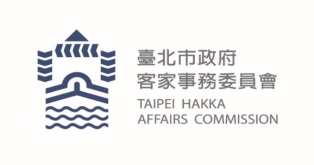 發佈機關：臺北市政府客家事務委員會發佈日期：109年11月18日主辦單位：臺北市政府客家事務委員會新聞聯絡人：徐家敏  02-27026141分機322業務聯絡人：劉竹翠  02-27026141分機227親子同樂學客語  故事音樂會臺北市21所幼兒園客語學習成果發表 綻放光與熱    幼兒學習客語，生趣盎然。臺北市政府客家事務委員會自推行幼兒園客語課程活動以來，年年推出各式獲得好評的課程活動，每年成果發表觀摩，吸引眾多家長與孩子們共學、共享客語周末好時光。今年度客語學習成果發表觀摩活動安排在11月21日週六在捷運大安森林公園站陽光大廳舉辦，別出心裁推出精彩故事所組成的音樂會，讓在臺北市學習客語的小朋友，用故事音樂會的發表型態，盡情用由客語唱出快樂的學習成果。臺北市政府客家事務委員會主任委員徐世勲表示，今年參與發表演出的幼兒園，共計21所，由各幼兒園自選熟悉的客語童謠，集結所演出的歌曲，依據演出場次，編寫成三本情節不同的故事書，描述一群愛唱歌的孩子，為準備老師的禮物，所遇到的奇妙故事，分別為【會唱歌的明信片篇】、【驚喜探險篇】以及【帶阿婆回家篇】，現場搭配手繪插畫故事投影，並由主持人擔綱說故事的哥哥，以說、演的方式，讓小朋友在表演同時，也能透過故事劇情的發展，理解所唱出的童謠意境。為了讓家長了解孩子們平日在幼兒園學習客語的歡樂時光，以及讓更多的家長在家也能展開多元文化的學習，北市客委會並在活動現場安排有【上”客”真好玩 –親子共學教案教具展】，推出亻厓个屋下、靓靓个衫、城市農夫…等不同主題單元的學習教具，讓家長可以在平日，一起和小朋友進行客語生活對話，也豐富親子共學時光。當天現場更有客語闖關活動以及親子DIY體驗，歡迎爸爸媽媽在11月21日，帶著小朋友到捷運大安森林公園站陽光大廳，一同看演出、參加客語闖關，感受不一樣的客家文化。